Literacy – Reading and Writing.Maths Topic –MondayShare a story with your child this week we are looking at Pirates love underpants.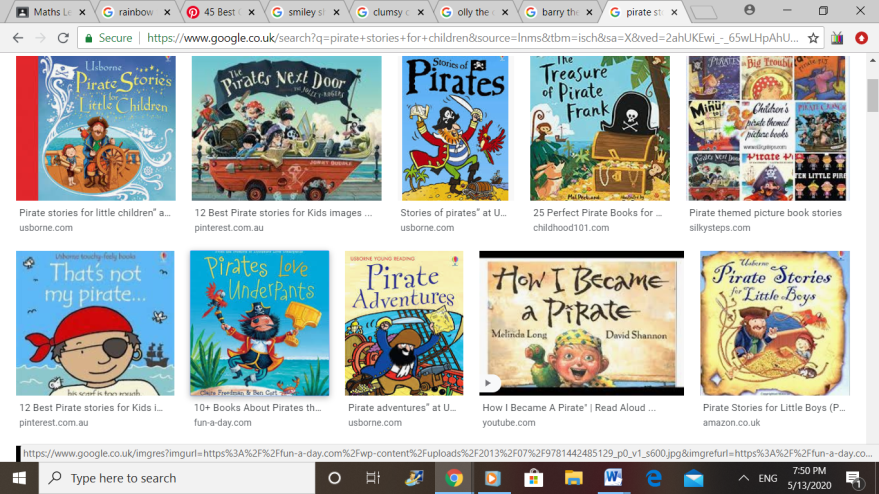 Discuss with your child what happens in the story.  Water play – can you fill different sized containers – full, half full, empty, nearly full, almost empty.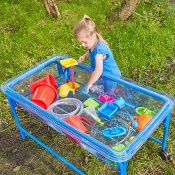 Arts and crats- Can you make your own treasure box using recycled materials e.g. a shoebox? Could you decorate your treasure box using paint or collage materials?Discuss with your family what treasure you would keep in your box.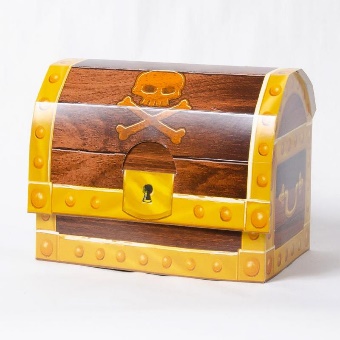 TuesdayCan you design your own treasure map?Can you draw a path, trees, birds and exciting Island?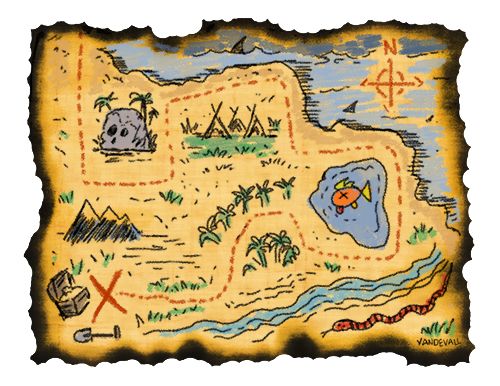 Can you cut out 4,6, 10 gold coins?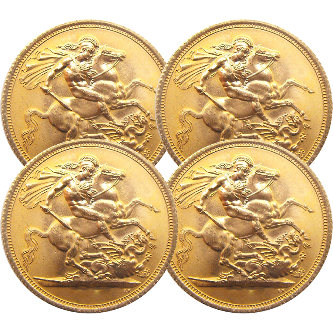 Arts and crats- Can you make your own treasure box using recycled materials e.g. a shoebox? Could you decorate your treasure box using paint or collage materials?Discuss with your family what treasure you would keep in your box.WednesdayCan you design your own pirate flag using different patterns?Can you create your own pirate ship using lego/blocks?UW Can you design and make your own boat?  How many pirates would your pirate ship hold?ThursdayCan you practise writing your name using chalk or in the sand?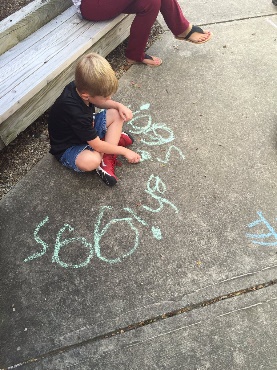 Can you make your own pirate hat?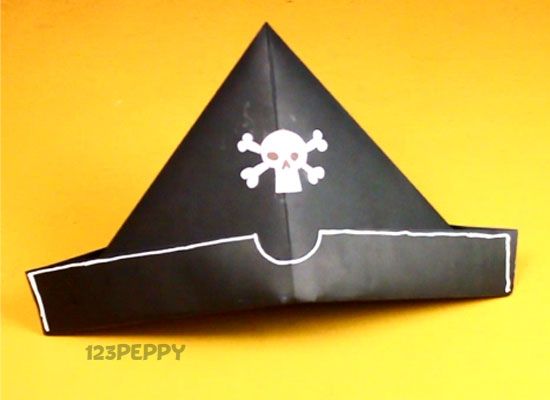 Play the game ‘Captains Coming.’Can you practise throwing and catching a ball?FridayCan you design your own telescope?  Discuss with your family what you can see through your telescope.Can you design your own telescope?  Discuss with your family what you can see through your telescope.Play the game ‘Captains Coming.’Can you practise throwing and catching a ball?